Vocabulary: Integers, Opposites, and Absolute Values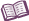 VocabularyAbsolute value – the distance of a number from zero on the number line.The symbol of absolute value is vertical bars. For example |7| = 7 means “the absolute value of seven is seven.”The absolute value does not depend on the sign of the number.For example, the absolute value of both –7 and 7 is 7.Absolute value is never negative.Inequality – a statement showing that one number is greater than (>) or less than (<) another number.For example, 5 < 9 is an inequality stating that 5 is less than 9.Negative number – a real number with a value less than zero.Number line – a line with numbers marked at equal intervals.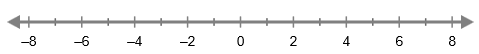 Opposite – a number that is the same distance from zero, but on the other side of zero, as a given number.For example, 7 is the opposite of –7, and –2 is the opposite of 2.A number and its opposite always add up to zero.